Tiny van der Linden  FlinsenbergSecretariaat;  Kuypershof   85995NG  Kessel-Eik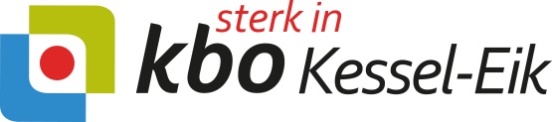 Tel.  077-4621787Bankreknr.  NL35RABO0125326432Jaarprogramma en informatie over 2022In dit programma staan de activiteiten en mededelingen die op het moment van afdrukken bekend zijn. Indien er in de loop van het jaar nog wijzigingen zijn dan worden deze via een circulaire medegedeeld.Maandag 17 januari: In deze week wordt de contributie van de KBO over 2022 geïnd. De contributie bedraagt € 23.00 per lid. Deze gelieve u bij voorkeur via de bank over te maken op bankrekeningnummer NL35RABO0125326432 ten name KBO Kessel-Eik.Zaterdag 19 februari: 50 plusmiddag (onder voorbehoud)Jaarvergadering: 3 maart om 13.30 uur.Dinsdag 10 mei:  jaarlijkse dagreis.Juni-Juli- augustus: in deze maanden worden enkele fietstochten georganiseerd.Zaterdag 17 december: kerstviering in ut gemeinsjapshoesWekelijkse vaste activiteiten.Dinsdag van 13.30 tot 16.30 uur: Koersballen-kaarten-rummycup- biljarten –darten en tafelvoetbal In ut gemeinsjapshoes.Woensdag van 13.30 tot 14.45 uur: werelddansen in ut gemeinsjapshoes.Donderdag van 9.00 tot 10.00 uur: Yoga in ut gemeinsjapshoes.Vrijdag van 9.30 tot 11.00 uur: Nordic Walking met als startplaats Heldenseweg 22 Kessel. Hier nemen ook leden van andere verenigingen aan deel.Kienen: is op elke derde donderdag van de maand  in ut gemeinsjapshoes. Leden van andere KBO- afdelingen uit onze regio zijn van harte welkom. De kien-datums van 2022 zijn op20 januari      17 februari      17 maart     21 april      19 mei      15 september      20 oktober 17 november    15 december.Ook dit jaar heeft onze afdeling een geschoolde vrijwilliger beschikbaar voor het invullen van de belasting aangifte. Hij kan je helpen met het aanvragen van huurtoeslagen en zorgtoeslag.De belastingadviseur is de heer Wim Egelmeers tel. 0475475500.Een vaste groep leden zorgt voor het onderhoud rond de kerk en op het kerkhof. Leden kunnen zich voor deze onderhoudsgroep aanmelden bij Ton Verheyen.De nestor  verschijnt 10 keer per jaar.Bereikbaar Dorpsondersteuner en ouder- adviseurs KBO: Dorpsondersteuner namens Dorpsoverleg Kessel en Kessel-Eik Inge Hansen –de Vlieger.Van maandag t/m donderdag 9.00 tot 17.00 uurTel.0624132565 of per mail: info@dorpsondersteunerkessel.nlOuder- Adviseurs KBO:Beiden bereikbaar van maandag t/m donderdag van 9.00 tot 17.00 uur.Mariet Relouw: 0774622096, Anneke Duhne 0774621908.Mailadres: infoloketkessel@gmail.comSamenstelling bestuur:Vacant				    voorzitterHadje Simons                                   vicevoorzitter      Lindelaan 19           tel: 0774622201Tiny van der Linden-Flinsenberg  secretaris             Kuypershof 8           tel: 0774681787Tjeu Stemkens                                 penningmeester Lanterdweg 3          tel: 0630103013Jessie Driessen- Naus                                                   Mariaplein 20          tel: 0774622314Gerdie van Wylick- Timmermans                               Sterrenbosweg 20  tel: 0774622034Gerda Naus- Feldkamp                                                Maasstraat 5            tel: 0774622132Henny Backus					           Karreweg Zuid 17    tel: 0621215337